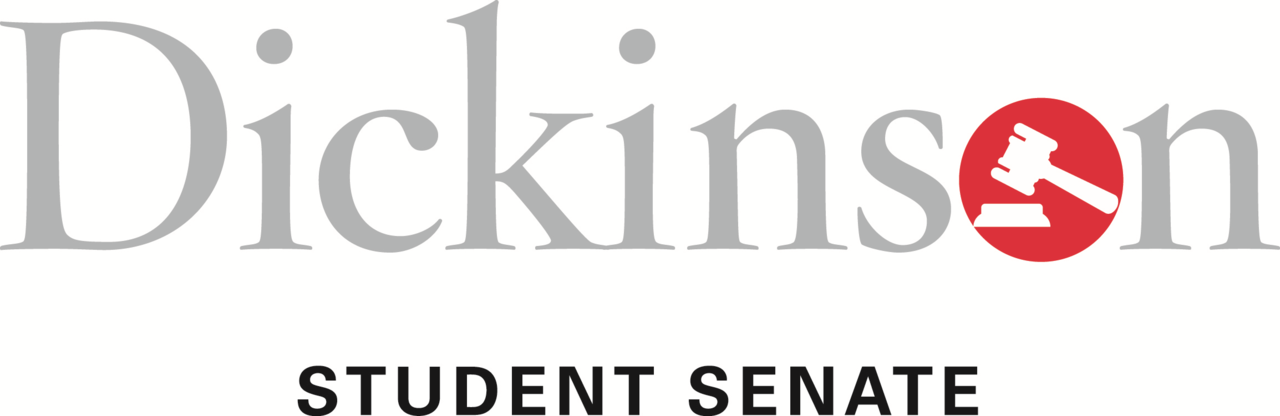 MinutesTuesday, March 4, 2014, at 6:35 p.m.Denny 317Call to OrderStudent Senate met on Tuesday, March 4, 2014 and was called to order by President William Nelligan at 6:35 p.m. Members approved the minutes from the last meeting.Agenda Items Nelligan ’14 asked if there were any general discussion items or ideas any senators have been considering.Montgomery ’15 suggested extend gym hours during Finals to midnight, and suggested changing the yogurt in the parfaits in the SNAR to greek yogurt and making them available at other locations.Price ’14 mentioned the Biblio is charging for water to be refilled.West’14 suggested organize under the public affairs committee an info-graphic of some things that students can do with an independent study or course tutorials. Dinsmore ’16 asked whether it would be possible for Senate to fund a virtual reality treadmill.Singer ’16 suggested changing the treadmills to curve treadmills in the Kline Expansion.Disciplinary UpdateAssistant Dean of Students Elizabeth Farner presented the Fall 2013 Disciplinary Report.Dinsmore ’16 asked if the conduct numbers were public or not?Farner explained they are being shared with different groups on campus.Singer ’16 suggested they be published on Moodle.Nelligan ‘14 explained they are published on GatewayLaird ’14 asked if the individuals in the organization got in trouble along with the organization? Farner explained only the organization was charged.McCarty ’15 asked how much archive data on this subject there was?Farner explained they have only been tracking data for the past 4 years and can only compare the last 4 years. Off-Campus Housing PresentationSwain ’15 explained that she had circulated a petition that received over 600 signatures in response to being denied off campus housing. The premise of their petition was that their case was not well handled and the policy remained unclear throughout their interactions with Campus Life.Singer ’16 asked what was the plan of action?Swain ’15 explained they emailed Roseman and Bylander who agreed their situation was not well handled but did not provide any solution.Feketie ’15 explained six seniors were denied eligibility and they had no idea why and they weren’t allowed to appeal.  He explained it was a mistake and the appeal process needs to be changed. Singer ’16 suggested creating a new group with parents and alumni, who provide a majority of the college’s money, to petition for a new housing system.Williams ’15 mentioned ESLC talked a lot about transparency, something Dean Bylander agreed upon, but Bylander is strongly against changing the policy because off-campus living is a privilege. He explained the need for transparency because students are given no reason for why they are denied. He further tabled the issue.Hummel ’17 explained ESLC talked about the one college community and how the seniors are inclusive to the off-campus living, how study abroad for this semester was down, and how that caused problems with the housing as there were more students on campus than anticipated.Meyers ’14 asked whether the group of Junior girls would be happy if they were given preference on housing stock in exchange for hosting programming for First Years?Swain ‘15 responded they would not. Laird ’14 suggested there is a culture war between what the administration wants the seniors to be and what the seniors want to do. Keenan ’16 suggested finding advocates from the Carlisle community to be on the side of the seniors who want to live off campus.Hummel ’17 explained students are worried about increased pressure on off-campus housing and the administration does not want to deal with this additional pressure.Price ’14 mentioned she lives in a beautiful on-campus apartment and makes an effort to invite underclassmen over all the time so that they feel comfortable and more integrated into the student body.Toole ’14 asked if the amount of people who could live off campus were increased, would the situation be better? Swain ’15 explained it needs to be at least comparable to the percent of students accepted from the years prior.Owens ’16 mentioned the situation was sucky, but in ESLC there are strong arguments for retaining students on campus and their goal would be difficult to achieve.Toole ’16 mentioned it sounded like they were looking for a solution to your problem now, but didn’t think that was possible. He suggested focusing their efforts on making it a better situation for the classes behind them.Hummel ’17 asked whether there was any items Senate would like to be brought to ESLC.Bailey ‘16 asked that ESLC pursue action to make the policies, problems, and conversations about student housing open and transparent. He mentioned that much of the frustration with this issue comes from the fact that students are not wholly aware of what is going on behind closed doors.Meyers ’14 explained that as a senior, it is hard to find motivated seniors, but good commended the Junior women on getting 600 signatures and hoped they would continue to be involved.Laird ’14 suggested that if a large percent of the student body signs a petition, the president should have a hearing on it.Nelligan ’14 ended the discussion explaining that this was a broad and important issue that calls for more dialogue and a collaborative resolution.Adjournment at 8:03pm